    GOVT COLLEGE UNIVERSITY FAISALABAD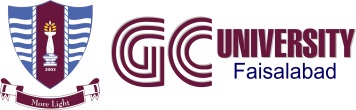 Purchase Price: Rs. 1,000/-Sealed tenders are invited from the firms / suppliers of good repute registered with Sales Tax and Income Tax Department as active Tax Payer for provision of Food Catering Services at the eve of 7th Convocation, Government College University, Faisalabad scheduled to be scheduled in Mid December, 2016 at New Campus, Government College University, Faisalabad. Detail and Specifications are separately attached as Appendix “A”.GENERAL TERMS & CONDITIONSTender Opening Date & Procedure: The provision of services shall be completed in accordance with Punjab Procurement Rules 2014.A single package of Technical and Financial Bids in complete conformity with Tender Documents will be dropped in Tender Box placed at Procurement Department of the GCUF, not later than 1000 Hrs on 09.12. 2016. Bids will be opened on 09.12.2016 at 1030 Hrs for evaluation by the “Entertainment Management Committee".  Tender Fee, Bid Security and Requirements:Bid must be accompanied by Tender Fee of Rs: 1,000/- in shape of Call Deposit Receipt (CDR) in original. Bid must be accompanied by Bid Security @ 2% of the estimated price of Rs.1,975,000/- (refundable) in shape of Call Deposit Receipt (CDR) in original.CDRs must be in favor of Treasurer, Government College University, Faisalabad.Bid must be accompanied with NTN and STN certificate of Firm.The rates / bids should be inclusive of all applicable Govt. Taxes.Validity of Offers.Offers shall be valid for at least 30 days from the date of submission of bids.Withdrawal / modification of the original offer within the validity period shall entitle the University to forfeit Bid Security.Failures and Terminations: 	No offer of a supplier / firm will be considered if:-Bid received without Bid Security / Call Deposit or less CDR than the required.Bid received not in accordance with specifications of Tender Documents.Bid received later than the date and time fixed for tender.Bid incomplete in any respect or unsigned.Bid offer ambiguous or conditional offer.Bid offer from a firm which is black listed at any level.Bid contain any erasing / cutting / overwriting etc. Successful bidder will be bound to provide standard & quality services.All Government Taxes will be deducted according to applicable rulesIf situation warranted, then University is authorized to forfeit the bid Security and the firm may also be black listed.The Firm fails to deliver the services as specified in accordance with the terms and conditions laid down in the Work Order.The decision of the Vice Chancellor of GC University, Faisalabad, would be final & binding on both the parties in case of any conflict.The GCUF reserve the right to reject all bids at any time prior to the acceptance of a bid, as provided under Rule-35 of Punjab Procurement Rules, 2014.OTHER TERMS AND CONDITIONSAll the food items shall be prepared by good quality.  The material to be used for preparation of the food stuff shall be of the following specifications only:Cooking Oil-Dalda/Kashmir /Sufi or equivalent.  Masala- Packed masala of standard quality of National / Shan or equivalent.    Rice- first class quality kernel basmati Chicken- should be fresh and broiler (Average 1.5-2.0kg per bird).Fresh vegetables etc should be used for cooking.Tea leaves-(Best Quality).  Sugar- clean white (Separate).  Tetra pack milk be used only.Naan and Roti- (Tandoori) at spot.Catering Specifications:The selected bidder has to ensure supply of the specified quantity, good quality and hygienic food.The selected bidder has to make arrangement for serving the food items by trained personnel with clean uniform at his cost and responsibility.The selected bidder will be held responsible for any untoward incidence occurred due to substandard/ bad food supply and bad presentation will be prosecuted as per law of the land.The catering service provider has to ensure safe disposal of wastes.Successful bidder shall supply Crockery and cutlery as specified below :Technical verificationThe Daira, Tenatage and Carpeting of best quality, clean, colour and contrast will be verified by the Entertainment Management Committee.The quality and quantity of food shall be checked by the Coordinating Officials for the Convocation declared by the Entertainment Management Committee for catering services from time to time during execution of work to ensure the quantity, quality and hygiene of food. ISSUED TO:M/S----------------------------------------------------------------------------------------------------------------------------------------------------------------------------------------------------------------------------------------GOVERNMENT COLLEGE UNIVERSITY FAISALABAD									                           Appendix “A”		DETAIL & SPECIFICATIONS OF FOOD CATERING SERVICES AT THE EVE OF 7TH CONVOCATION FOR 7TH CONVOCATION SCHEDULED IN MID-DECEMBER 2016 AT NEW CAMPUS, GOVERNMENTCOLLEGE UNIVERSITY, FAISALABAD.Note:  Rate should also be quoted on Firm’s letter head pad.Name of the Firm & Address _____________________________Ph No_________________N.T.No. _____________________________Sales Tax No._____________________________TENDER DOCUMENT No. 367 / 2016Sr. #DescriptionQuality/Specifications01Crockery Plates, Cups, Dishes etc.Fine Bone China made VIP 02CutlerySpoons, Forks etc.Stainless steel made VIP03Containers with flameStainless Steel made VIP04GlassesWine type VIPTENDER DOCUMENT NO. 367 / 2016Sr.No.ItemsAmount including all Taxes1.Manu for VIP Guests (250 Nos.) with tentage, seating and carpeting arrangements.Chicken QormaChicken Fried Rice (Boneless chicken cubes+ Mixed vegetables)Fish (Pangasious)Tomato Ketchup (Branded)  Chicken JalfrazyRaitaAssorted SaladFruit trifle and Ghulab jamanRoghni Nan and Roti (Fresh Tandoori) at Spot.Mineral Water Serving and extra 500 Nestle Bottles ½ Litre Both Soft Drink and Tin Pack (Per Person)Kashmiri Tea (Garnished with Nuts)Tissues (Rose Petal Box)2  Manu for Other Guests (1000 Nos.) with Buffet Serving. Chicken QormaChicken Fried Rice(Boneless chicken cubes+ Mixed vegetables)RaitaAssorted SaladFruit trifle and Ghulab jamanRoghni Nan and Roti (Fresh Tandoori) at Spot.Mineral Water Serving (1.5 Litre)Kashmiri Tea (Garnished with Nuts) Paper Tissue (Napkin)3       Lunch Boxes for Students (4,000 Nos.)Club Chicken Sandwich (Double Layer) 325 gm approx.Chicken PattiesTomato Ketchup Sachet (Branded)  Cup CakeJuice ( Nestle ./ Shezan-All Pure ) or EquivalentTissue (Napkin)Total Cost (Rs.)Total Cost (Rs.)Details of Call Deposit Receipt (CDR)Signature______________________________No______________ Amount___________Name of Bidder_________________________Bank______ Branch_____ City__________CNIC No ______________________________